Przyjrzyj się obrazkom i pokoloruj je, które pokolorujesz na zielono a które na żółto? 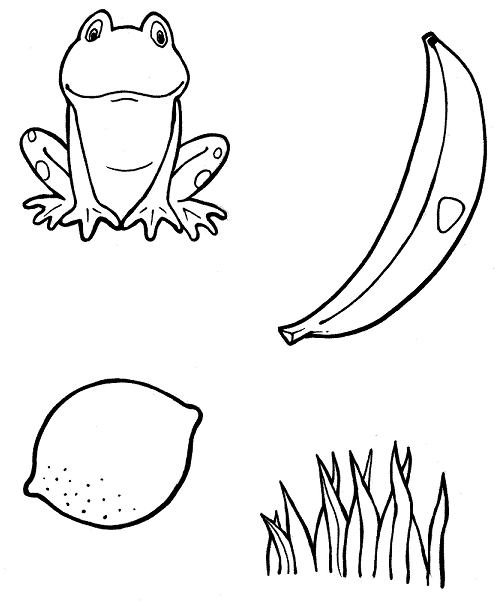 